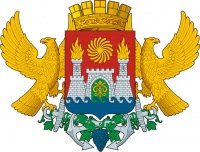 АДМИНИСТРАЦИЯ ГОРОДСКОГО ОКРУГА С ВНУТРИОРДСКИМ ДЕЛЕНИЕМ«ГОРОД МАХЧКАЛА» МУНИЦИПАЛЬНОЕ БЮДЖЕТНОЕ ОБЩЕОБРАЗОВАТЕЛЬНОЕ УЧРЕЖДЕНИЕ«НАЧАЛЬНАЯ ШКОЛА – ДЕТСКИЙ САД №66»________________________________________________________________________________                                        Отчет о проведении акции«ПИСЬМО ЗАЩИТНИКУ ОТЕЧЕСТВА».В соответствии с решением Министерства Обороны РФ от 20.10.2022г. совместно с Министерства просвещения России и органами исполнительной власти субъектов РФ с 01 по 15 февраля 2023 года спланирована Всероссийская молодежная акция «Письмо защитнику Отечества» с участием школьников. В преддверии праздника День защитника Отечества, ребятам МБОУ «Начальная школа – детский сад №66» было предложено написать письма тем, кто сейчас проходит срочную службу в частях российской армии.Основными целями акции стали военно-патриотическое воспитание детей и моральная поддержка солдат срочной службы российской армии и мобилизационных солдат на Украине. В письмах дети рассказывали о себе, о своих планах и мечтах, писали о школьной жизни, за мирное небо над головой  и о прекращении спецоперации на Украине . Написать письмо солдату для многих ребят оказалось очень важным и ответственным делом.  Письма отправлены на имя наших учеников с просьбой передать поздравления детей и своим сослуживцам.Мы надеемся, что искренние письма детей принесут военнослужащим несколько радостных минут. Ул. М. Гаджиева, 198 «а», г. Махачкала, республика Дагестан, 367032тел. (8722) 694809, е-mail: progim_66_mchk@mail.ru